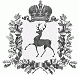 АДМИНИСТРАЦИЯ ЩЕННИКОВСКОГО СЕЛЬСОВЕТА ШАРАНГСКОГО МУНИЦИПАЛЬНОГО РАЙОНА НИЖЕГОРОДСКОЙ ОБЛАСТИП О С Т А Н О В Л Е Н И Еот 03.02.2020	№ 04Об утверждении Плана работы Совета профилактики безнадзорности и правонарушений несовершеннолетних при администрации Щенниковского сельсовета на 2020 годВ соответствии с Положением о Совете профилактики безнадзорности и правонарушений несовершеннолетних при сельской администрации, утвержденным распоряжением Щенниковской сельской администрации от 10 марта 2010 года № 14, в целях профилактики правонарушений и преступлений среди несовершеннолетних, а также семейного неблагополучия на территории Щенниковского сельсовета, администрация сельсовета постановляет:1. Утвердить прилагаемый План работы Совета профилактики безнадзорности и правонарушений несовершеннолетних при администрации Щенниковского сельсовета на 2020 год.Глава администрации								Л.Н.ЛежнинаУТВЕРЖДЕН 								постановлением администрации 								Щенниковского сельсовета 								от 03.02.2020 № 04План работы Совета профилактики безнадзорности и правонарушений несовершеннолетних при администрации Щенниковского сельсовета на 2020 год№ п/пНаименование мероприятияСрок исполненияОтветственные исполнители1.Об итогах деятельности Совета профилактики безнадзорности и правонарушений несовершеннолетних за 2019 годянварь Председатель Совета профилактики2.Проведение заседаний Совета профилактики безнадзорности и правонарушений несовершеннолетних в течение года (по мере необходимости, но не менее 1 раза в квартал)Председатель Совета профилактики3.Выявление семей «группы риска» и содействие в организации помощи, направленной на предупреждение асоциального поведения родителей и несовершеннолетнихв течение годаЧлены Совета профилактики (по согласованию)4.Проведение профилактических рейдов в семьи «группы риска», направленных на пресечение и недопущение противоправных действийв течение годаЧлены Совета профилактики (по согласованию)5.Организация рейдовых групп с целью обеспечения общественного порядка, пожарной безопасности в период проведения  праздничных мероприятийв течение годаЧлены Совета профилактики (по согласованию)6.Формирование «Единого банка данных»  детей и семей, находящихся в « группе риска», предоставление  информации в КДН и ЗПежеквартальноПредседатель Совета профилактики7.Проведение профилактической работы по вопросам пожарной безопасности в местах проживания подростков асоциального поведения, неблагополучных семей, семей злоупотребляющих спиртными напиткамив течение годаЧлены Совета профилактики (по согласованию) совместно с ОНД и ПР по Шарангскому району8.Рассмотрение материалов по семьям «группы риска», проведение с ними индивидуальной профилактической работы, оказание адресной помощив течение годаПредседатель Совета профилактики, члены Совета профилактики (по согласованию)9.Рассмотрение материалов на несовершеннолетних, состоящих на учете в ПДН, КДН и ЗПв течение годаПредседатель Совета профилактики, члены Совета профилактики (по согласованию)10.Проведение мероприятий по выявлению и пресечению фактов  продажи  алкогольной и табачной продукции  несовершеннолетнимв течение годаЧлены Совета профилактики (по согласованию)11.Оказание содействия родителям:- в лечении их от алкогольной  зависимости;- в трудоустройстве  в течение годаПредседатель Совета профилактики12.Трудоустройство в летний период подростков из семей «группы риска»     на благоустройство территории поселения (ремонт и покраска изгородей, обкос придомовых территорий, обочины дорог)июнь-августПредседатель Совета профилактики13.Осуществление контроля над организацией летнего отдыха  детей, состоящих на учете в Совете профилактики  безнадзорности и правонарушений несовершеннолетнихиюнь-августПредседатель Совета профилактики, члены Совета профилактики (по согласованию)14.Оказание помощи в подготовке материалов для органов опеки, КДН и ЗП в отношении родителей или лиц, их замещающих, уклоняющихся  от воспитания детей и отрицательно влияющих  на несовершеннолетних  в течение годаПредседатель Совета профилактики15.Предоставление информации о деятельности Совета профилактики безнадзорности и правонарушений несовершеннолетних в КДН и ЗПежеквартальноПредседатель Совета профилактики16.Утверждение Плана работы Совета профилактики безнадзорности и правонарушений несовершеннолетних на 2021 годдекабрьПредседатель Совета профилактики